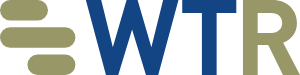 WTR 1000 – The World’s Leading Trademark Professionals 2023Submission guidelinesSubmissions play a vital role in the WTR 1000 research process, providing our team with valuable insight into your firm’s trademark practice. We are keen to learn, in as much detail as possible, about the clients that your firm is working with and the nature of the assignments undertaken by your practitioners.  The emphasis of our research and rankings falls upon both firm-wide and individual practices; as we are ranking firms and individuals, we are seeking specific information on both.We appreciate the opportunity to approach referees who can give us first-hand feedback on the quality of your professionals’ recent work and practices. A spreadsheet and alternative referee survey link are available to provide client contacts.Confidentiality: Please clearly identify any confidential information which we cannot disclose by highlighting it in yellow. There is no cost associated with participation in this research. 

The deadline for submissions is Monday April 11 2022. We prefer submissions to be completed using our online submission form but we will still accept those provided in Microsoft Word format. Forms in Word should be returned by email to nicholas.richardson@lbresearch.com.Please let us know if you have any questions.Nicholas RichardsonHead of ResearchLaw Business ResearchMeridian House 34-35, Farringdon StLondon EC4A 4HLUnited Kingdom Tel +44 20 7940 4869Email nicholas.richardson@lbresearch.com www.lbresearch.comSection A: General Practice DetailsSection B: Practice DescriptionSection C: Practice statisticsSection D: Feedback on rankingsSection E: Work highlightsRelevant timeframe: from January 1 2021 to December 31 2021Please copy and paste to create the requisite number of boxes (we suggest up to 10 per practice area).Work highlights: prosecution and strategyWork highlights: enforcement and litigationWork highlights: licensing and transactionsSection F: RecommendationsAll recommendations are provided anonymously.Other firmsThe WTR 1000 seeks to identify all leaders in trademark practice. Please tell us which other firms in your jurisdiction you consider to have strong trademark practices and why. If possible, please avoid reusing comments from previous submissions.
Foreign counselThe WTR 1000 seeks to identify the leaders in trademark practice worldwide. Please tell us which firms and individuals you would recommend in other jurisdictions and why.
Non-legal trademark service providersThe WTR 1000 seeks to identify the leading non-legal trademark service providers. Please tell us which suppliers you would recommend and why.Section G: Client referencesWe speak to referees to learn more about the specific strengths and character of the firm’s practice.Referees are typically clients of the firm (ie, in-house counsel). They may also include foreign associates and anyone else well positioned to comment on the firm’s work.Please include only referees with whom you have worked on trademark-related matters.You may either:Upload your referees using our Excel reference template, which can be downloaded here (recommended for firms with larger numbers of refereesInput referees using the client referees form here (recommended for firms with small numbers of referees)Firm nameJurisdiction of submitting officeHead(s) of departmentList of leading individuals involved in practice, indicating their position within the firm and office locationTotal number of individuals engaged in trademark practice in the jurisdiction being submitted forAppropriate marketing contact, with contact detailsFirm profile: please outline the strengths and qualities of the firm’s trademark practice Sector specialisation: please indicate the approximate percentage of the firm’s trademark practice as it relates to the following sectors:Individual profiles – leading practitioners: please outline the strengths, qualities and specialisations of your leading trademark professionalsFor each individual, please indicate, where relevant, any sector specialisation, giving a top three in order of practice emphasis using the list of sectors in (2)Individual profiles – future leaders: please outline the strengths, qualities and specialisations of your up-and-coming trademark professionalsRecent developments at the firm: areas of practice progression and expansion, technology and service innovations, new hires, promotions etcDiversityPlease provide gender balance statistics for the entire trademark team (including all associates, (of) counsel, and all partners).Please describe your firm’s diversity and inclusion initiativesStatistics: please provide the following statistical data for the period from January 1 2021 to December 31 2021Number of national/EU trademark applications filedNumber of international trademark applications filed (please count a filing as singular and not the number of designated jurisdictions included in the application)Number of active opposition and other administrative proceedingsNumber of active trademark litigationsNumber of active trademark clientsNumber of new trademark clientsFeedback: If your firm is ranked in the current edition of the WTR 1000, what changes (promotions, additional individuals etc) would you encourage us to consider for the next edition and why?If your firm and individuals are not currently ranked, please tell us why you feel the firm and individuals should be ranked in the next edition?Client nameType of workDetails of matter and your firm’s role in itIndividuals involvedIndustry sector / technologyDisclosable: yes/noEven if a matter is marked as non-disclosable, please still ensure all strictly confidential information is clearly marked in each text boxClient nameOpposing client nameOpposing client counselFirm:Individual(s):Title of caseDetails of case and your firm’s role in itIndividuals involvedIndustry sector / technologyDisclosable: yes/noEven if a matter is marked as non-disclosable, please still ensure all strictly confidential information is clearly marked in each text boxClient nameOpposing client nameOpposing client counselFirm:Individual(s):Type of dealDetails of deal and your firm’s role in itIndividuals involvedIndustry sector / technologyDisclosable: yes/noEven if a matter is marked as non-disclosable, please still ensure all strictly confidential information is clearly marked in each text boxFirm nameKey individualsHow would you describe the qualities or attributes of this firm and its individuals?12345Add more rows as necessaryFirm nameKey individualsCountryHow would you describe the qualities or attributes of this firm and its individuals?12345Add more rows as necessaryService areaPreferred supplierWhy would you recommend this supplier?Trademark management softwareRenewals and recordalsSearching and watchingOnline brand enforcement